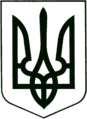 УКРАЇНА
МОГИЛІВ-ПОДІЛЬСЬКА МІСЬКА РАДА
ВІННИЦЬКОЇ ОБЛАСТІ  РІШЕННЯ №712Про затвердження Програмизабезпечення безкоштовним харчуванням окремих категорій дітей закладів освіти Могилів - Подільської міської територіальної громади Могилів - Подільського району Вінницької області на період 2023 – 2026 роки	Керуючись законами України «Про місцеве самоврядування в Україні», «Про повну загальну середню освіту», «Про освіту», «Про дошкільну освіту», «Про державну соціальну допомогу малозабезпеченим сім’ям», «Про статус ветеранів війни, гарантії їх соціального захисту», «Про державну соціальну допомогу малозабезпеченим сім’ям», «Про статус і соціальний захист громадян, які постраждали внаслідок Чорнобильської катастрофи», постановами Кабінету Міністрів України від 24.03.2021 року №305 «Про затвердження норм та Порядку організації харчування у закладах освіти та дитячих закладах оздоровлення та відпочинку», від 02.02.2011 року №116 «Про затвердження Порядку надання послуг з харчування дітей у дошкільних, учнів у загальноосвітніх та професійно-технічних навчальних закладах, операції з надання яких звільняються від обкладення податком на додану вартість»,  наказом Міністерства освіти і науки України від 21.11.2002 року №667 «Про затвердження Порядку встановлення плати для батьків за перебування дітей у державних і комунальних дошкільних та інтернатних навчальних закладах», -                                                міська рада ВИРІШИЛА:  	1. Затвердити Програму забезпечення безкоштовним харчуванням окремих категорій дітей закладів освіти Могилів - Подільської міської територіальної громади Могилів - Подільського району Вінницької області на період 2023 – 2026 роки (далі - Програма) згідно з додатком.2. Фінансування Програми здійснювати з бюджету Могилів-Подільської міської територіальної громади Могилів-Подільського району Вінницької області та інших джерел незаборонених законодавством. Щороку, при формуванні відповідного бюджету, передбачати видатки на фінансування заходів Програми з урахуванням індексу інфляції, у межах бюджетних призначень. 	 3.  Контроль за виконанням даного рішення покласти на заступника міського голови з питань діяльності виконавчих органів Слободянюка М.В. та на постійну комісію міської ради з питань фінансів, бюджету, планування соціально-економічного розвитку, інвестицій та міжнародного співробітництва (Трейбич Е.А.).            Міський голова			  	                  Геннадій ГЛУХМАНЮК                                                                                                       Додаток                                                                                              до рішення 31 сесії         міської ради 8 скликання                                                                                          від 24.03.2023 року №712Програмазабезпечення безкоштовним харчуванням окремих категорій дітей закладів освіти Могилів - Подільської міської територіальної громади Могилів - Подільського району Вінницької області на період 2023 – 2026 роки1. ЗАГАЛЬНІ ПОЛОЖЕННЯПрограма забезпечення безкоштовним харчуванням окремих категорій дітей закладів освіти Могилів - Подільської міської територіальної громади Могилів - Подільського району Вінницької області на період 2023 – 2026 роки (далі – Програма) розроблена на виконання законів України «Про місцеве самоврядування в Україні», «Про повну загальну середню освіту», «Про освіту», «Про дошкільну освіту», «Про державну соціальну допомогу малозабезпеченим сім’ям», «Про статус ветеранів війни, гарантії їх соціального захисту», «Про державну соціальну допомогу малозабезпеченим сім’ям», «Про статус і соціальний захист громадян, які постраждали внаслідок Чорнобильської катастрофи», постанов Кабінету Міністрів України від 24.03.2021 року №305 «Про затвердження норм та Порядку організації харчування у закладах освіти та дитячих закладах оздоровлення та відпочинку», від 02.02.2011 року №116 «Про затвердження Порядку надання послуг з харчування дітей у дошкільних, учнів у загальноосвітніх та професійно-технічних навчальних закладах, операції з надання яких звільняються від обкладення податком на додану вартість»,  наказу Міністерства освіти і науки України від 21.11.2002 року №667 «Про затвердження Порядку встановлення плати для батьків за перебування дітей у державних і комунальних дошкільних та інтернатних навчальних закладах».Найважливішими компонентами розвитку особистості дитини є її фізичне, психічне та духовне здоров’я, стан якого визначається впливом на нього усього комплексу соціально-економічних, екологічних і духовних факторів. У контексті формування гармонійно розвиненої особистості постає питання створення умов для збереження здоров’я дітей, їх  всебічного розвитку, навчання і виховання.  Одним із основних факторів впливу на здоров’я дітей є забезпечення їх повноцінним і раціональним харчуванням.2. МЕТА ТА ОСНОВНІ ЗАВДАННЯ ПРОГРАМИМетою Програми є:	- створення умов для збереження здоров’я дітей; 	- підвищення рівня організації харчування; 	- забезпечення здобувачів освіти закладів освіти раціональним і якісним харчуванням;Основними завданнями Програми є:	- створення єдиної системи харчування;	- удосконалення управління системою організації харчування, оптимізації витрат на її функціонування; 	- створення умов для повноцінного харчування дітей; 	- забезпечення гарячим харчуванням дітей пільгових категорій.Реалізація Програми дасть змогу:Забезпечити безкоштовним харчуванням пільгові категорії дітей1.1. У закладах загальної середньої освіти:- дітей сиріт; - дітей позбавлених батьківського піклування;- дітей з особливими освітніми потребами, які навчаються у спеціальних та     інклюзивних класах (групах) та дітей з інвалідністю;- дітей військовослужбовців, які загинули в зоні АТО/ООС;- учнів 1-4 класів;- дітей із сімей, які отримують допомогу відповідно до Закону України «Про   державну соціальну допомогу малозабезпеченим сім’ям»; - дітей з числа осіб, визначених у статтях 10 та 101 Закону України «Про статус   ветеранів війни, гарантії їх соціального захисту»;- дітей з числа внутрішньо переміщених осіб чи діти, які мають статус дитини,   яка постраждала внаслідок воєнних дій і збройних конфліктів;- учнів 5-11 класів, батьки яких мають посвідчення учасника бойових дій в   зоні АТО/ООС;- дітей працівників органів внутрішніх справ, Національної поліції України, які   загинули під час виконання службових обов’язків;- дітей батьки, яких призвані на військову службу під час мобілізації з початку   повномаштабного вторгнення російської  федерації на територію України на   період дії воєнного стану та з метою забезпечення оборони держави,   підтримання бойової та мобілізаційної готовності Збройних Сил України та   інших військових формувань;- дітей батьків військовослужбовців, які проходять військову службу у складі    Збройних сил України та інших військ відповідно до Закону України «Про    військовий обов'язок і військову службу».1.2. У закладах дошкільної освіти:- дітей сиріт; - дітей позбавлених батьківського піклування;- дітей з особливими освітніми потребами, які навчаються у спеціальних та   інклюзивних групах та діти з інвалідністю;- дітей із сімей, які отримують допомогу відповідно до Закону України «Про   державну соціальну допомогу малозабезпеченим сім’ям», - дітей з числа осіб, визначених у статтях 10 та 101 Закону України «Про статус   ветеранів війни, гарантії їх соціального захисту»;- дітей з числа внутрішньо переміщених осіб чи діти, які мають статус дитини,   яка постраждала внаслідок воєнних дій і збройних конфліктів;- дітей військовослужбовців, які загинули в зоні АТО/ООС;- дітей, батьки яких мають посвідчення учасника бойових дій в зоні АТО/ООС;- діти працівників органів внутрішніх справ, Національної поліції України, які   загинули під час виконання службових обов’язків; - дітей батьки, яких призвані на військову службу під мобілізації з початку   повномаштабного вторгнення російської федерації на територію України на   період дії воєнного стану та з метою забезпечення оборони держави,    підтримання бойової та мобілізаційної готовності Збройних Сил України та   інших військових формувань;- дітей батьків військовослужбовців, які проходять військову службу у складі   Збройних сил України та інших військ відповідно до Закону України «Про   військовий обов'язок і військову службу» (далі –Пільгові категорії).2. Збільшити кількість учнів, які охоплені харчуванням. 3. Сформувати навички правильного та здорового харчування.4. Надати збалансоване харчування відповідно до віку і стану здоров`я дітей, урізноманітнити раціон харчування. 5. Поліпшити контроль за якістю сировини й готової продукції.6. Змінити підходи до організації харчування через створення  гнучкої системи харчування.7. Забезпечити раціональне та ефективне використання коштів Могилів -Подільської міської територіальної громади Могилів - Подільського району Вінницької області.Доцільність створення даної Програми обумовлена: - турботою про збереження та поліпшення стану здоров’я дітей;- необхідністю створення умов для організації повноцінного і якісного      харчування як важливої складової для розвитку дитячого організму; - впровадженням єдиного циклічного меню у всіх закладах освіти; - створенням єдиної  системи організації харчування, яка забезпечить    раціональне, ефективне і прозоре використання  коштів.       Термін реалізації Програми - 2023- 2026 роки.ПОРЯДОК ОРГАНІЗАЦІЇ БЕЗКОШТОВНОГО ХАРЧУВАННЯДана Програма надає право на звільнення від оплати за харчування в  закладах освіти Могилів-Подільської міської територіальної громади Могилів - Подільського району Вінницької області з 2023-2026 роки Пільгових категорій дітей.Для звільнення від оплати за харчування батькам на ім'я керівника закладу освіти потрібно надати документи, які підтверджують наявність статусу, що надає право на пільгу.3.ФІНАНСОВЕ ЗАБЕЗПЕЧЕННЯ ПРОГРАМИ 	Фінансування Програми здійснюється з місцевого бюджету Могилів -Подільської міської ради відповідно до кошторису в межах бюджетних асигнувань, а також за рахунок інших джерел, незаборонених чинним законодавством.Обсяг фінансування Програми коригується щороку під час складання проєкту бюджету громади на відповідний рік у межах видатків, передбачених головним розпорядником бюджетних коштів, відповідальним за виконання завдань і заходів Програм.4. ОЧІКУВАНІ РЕЗУЛЬТАТИ ВИКОНАННЯ ПРОГРАМИРеалізація основних завдань Програми забезпечить: - створення умов, що сприяють зміцненню здоров`я школярів, їх гармонійному   розвитку; - якісне та збалансоване харчування школярів;- організацію харчування пільгових категорій дітей; - збільшення кількості учнів, охоплених гарячим харчуванням; - формування навичок правильного та здорового харчування; - створення централізованої системи харчування; - зміну підходу до організації харчування через створення єдиної гнучкої   системи харчування; - використання бюджетних коштів раціонально і ефективно.5. КООРДИНАЦІЯ ТА КОНТРОЛЬ ЗА ХОДОМ ВИКОНАННЯ ПРОГРАМИКоординація за ходом виконання Програми покладається на управління  освіти Могилів-Подільської міської ради. У разі необхідності внесення змін впродовж терміну дії Програми відповідальний виконавець готує уточнення показників і заходів та вносить їх на розгляд сесії міської ради.Основні напрямки та заходи Програми можуть коригуватись у період її дії з урахуванням соціально-економічної ситуації та змін у законодавстві України.Зміни до Програми вносяться у разі потреби та можуть передбачати: - включення до затвердженої Програми додаткових заходів і завдань;- уточнення показників, джерел фінансування, переліку виконавців, строків виконання Програми та окремих заходів і завдань;- виключення із затвердженої Програми окремих заходів і завдань, щодо яких визнано недоцільним подальше продовження робіт.      Секретар міської ради                                                Тетяна БОРИСОВА Додаток 1до ПрограмиПаспорт Програми забезпечення безкоштовним харчуванням окремих категорій дітей закладів освіти Могилів - Подільської міської територіальної громади Могилів - Подільського району Вінницької області на період 2023 – 2026 роки      Секретар міської ради                                                     Тетяна БОРИСОВА                 Додаток 2                                                           				         до Програми Показники витрат Програми забезпечення безкоштовним харчуванням окремих категорій дітей закладів освіти Могилів - Подільської міської територіальної громади Могилів - Подільського району Вінницької області на період 2023 – 2026 роки     Секретар міської ради                                                       Тетяна БОРИСОВАВід 24.03.2023р.31 сесії            8 скликання№з/пПовна назва Програми:Програма забезпечення безкоштовним харчуванням окремих категорій дітей закладів освіти Могилів - Подільської міської територіальної громади Могилів- Подільського району Вінницької області на період 2023 – 2026 роки1.Ініціатор розроблення ПрограмиУправління освіти Могилів-Подільської міської ради2.Назва розпорядчого документа органу виконавчої влади про розроблення ПрограмиЗакони України «Про місцеве самоврядування в Україні», «Про повну загальну середню освіту», «Про освіту», «Про дошкільну освіту», «Про державну соціальну допомогу малозабезпеченим сім’ям», «Про статус ветеранів війни, гарантії їх соціального захисту», «Про державну соціальну допомогу малозабезпеченим сім’ям», «Про статус і соціальний захист громадян, які постраждали внаслідок Чорнобильської катастрофи»3.Розробник ПрограмиУправління освіти Могилів-Подільської міської ради4.Відповідальний виконавець ПрограмиУправління освіти Могилів-Подільської міської ради5.Учасники ПрограмиЗаклади освіти Могилів-Подільської міської територіальної громади Могилів-Подільського району Вінницької області.6.Термін реалізації Програми2023 – 2026 роки.7.Перелік місцевих бюджетів, які беруть участь у виконанні ПрограмиБюджет Могилів-Подільської міської територіальної громади Могилів -Подільського району Вінницької області.8.Загальний обсяг фінансових ресурсів, необхідних для реалізації Програми, всього:36223500 грн(тридцять шість млн. двісті двадцять три тисячі п’ятсот грн)9.Основні джерела фінансування ПрограмиБюджет Могилів-Подільської міської територіальної громади Могилів-Подільського району Вінницької області.Обсяг коштів, які пропонується залучити на виконання ПрограмиОдиниця виміру2023р.2024р.2025р.2026р.Всього за період дії ПрограмиЗа рахунок бюджету міської територіальної громади грн1022350082000008700000910000036223500За рахунок інших джерелгрн-----Всього, у т.ч.грн1022350082000008700000910000036223500